Process ChecklistAutumn 2019Part 1A review of achievement against objectives for 2018 - 2019Part 2 Suggested Objectives for academic year 2019 – 20Part 3   Summary of discussions that took place at the meeting.  Part 4Appraisal agreed by Review CommitteeAction WhoWhen CommentA date and time to be agreed for the Formal Appraisal Review meeting By the Governing body and headteacher. ALPSIT SIP must be consulted about suitable dates. At least 10 working school days in advance Governors, ALPSIT SIP and HT to agree the format of the meetingGovernorsHeadteacherALPSIT SIPAt least 5 working school days before the meeting.Parts 1 and 2 of the Appraisal document are completed in advance to present at the meeting.  It may be shared in advance by the headteacher.Headteacher At least one working day before the meeting.  Optional It can be helpful for the headteacher and ALPSIT SIP to meet briefly in advance of the meetingALPSIT SIPHeadteacher 30 minutes before the start of the formal meeting. Appraisal review meeting to take place GovernorsHeadteacherALPSIT SIP On agreed dateALPSIT SIP provides a summary of the meeting and outcomes GovernorsHeadteacherALPSIT SIPAt the end of the Appraisal Review meeting Governors (or the ALPSIT SIP if requested by governors) to complete the Appraisal Review Documentation. Governors ALPSIT SIP Within 5 working school days after the review meetingPart 1:  A review of achievement against objectives for 2018 - 2019Part 1:  A review of achievement against objectives for 2018 - 2019Previous Objective 1: Pupil Progress Previous Objective 1: Pupil Progress Success Criteria Governors Review (MET / partially MET / NOT MET / carried over)Evaluation:Previous Objective 2: Leadership and ManagementPrevious Objective 2: Leadership and ManagementSuccess Criteria Governors Review (MET / partially MET / NOT MET / carried over)Evaluation:Previous Objective 3: Personal / Professional DevelopmentPrevious Objective 3: Personal / Professional DevelopmentSuccess Criteria Governors Review (MET / partially MET / NOT MET / carried over)Evaluation:Overall performance of Headteacher and the schoolOverall performance of Headteacher and the schoolPart 2:  Suggested objectives for academic year 2019-20Part 2:  Suggested objectives for academic year 2019-20New Objective 1:  Pupil Progress New Objective 1:  Pupil Progress Success Criteria MonitoringObjective 2: Leadership and ManagementObjective 2: Leadership and ManagementSuccess Criteria MonitoringObjective 3: Personal / Professional Development Objective 3: Personal / Professional Development Success Criteria MonitoringPart 3:  Discussion with governors and HeadteacherPart 4:  Governing Body outcome.Part 4:  Governing Body outcome.Chair of CommitteeSignedHeadteacherDate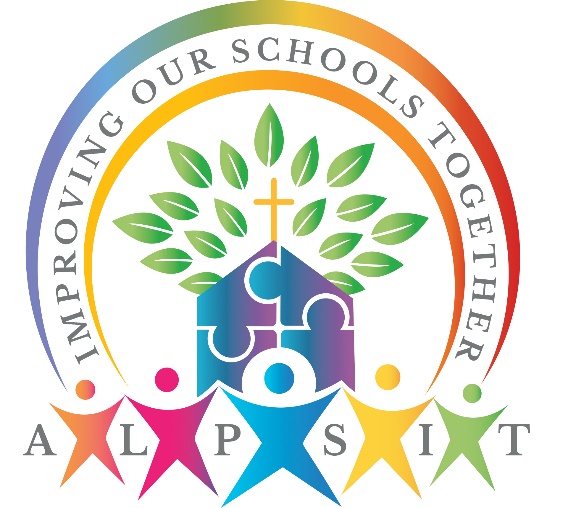 